9.09.17. в целях реализации программы ДДТТ, классный руководитель  2а класса Исмаилова М.Р. провела классный час по теме «Азбука безопасности на дороге»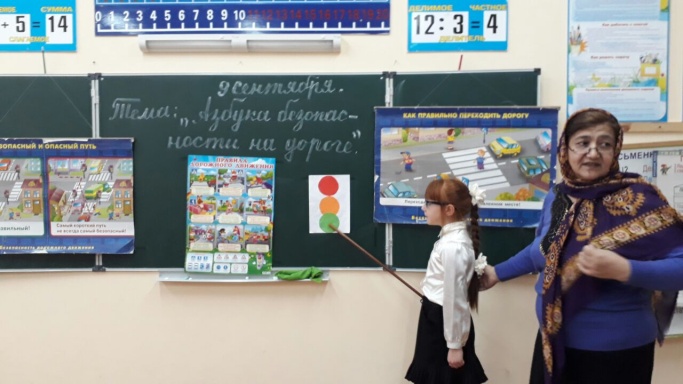 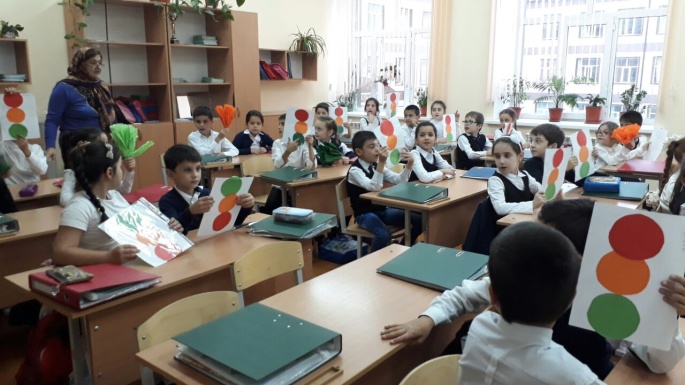 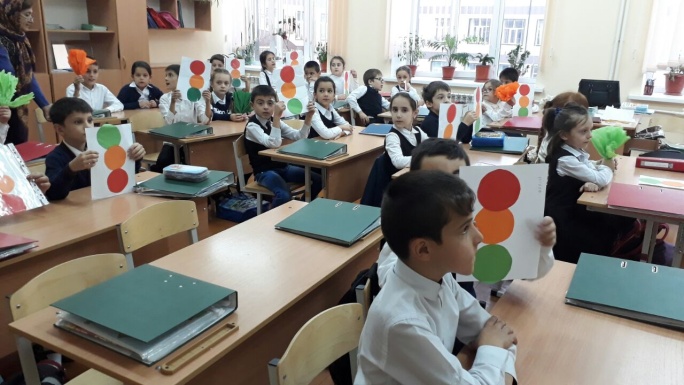 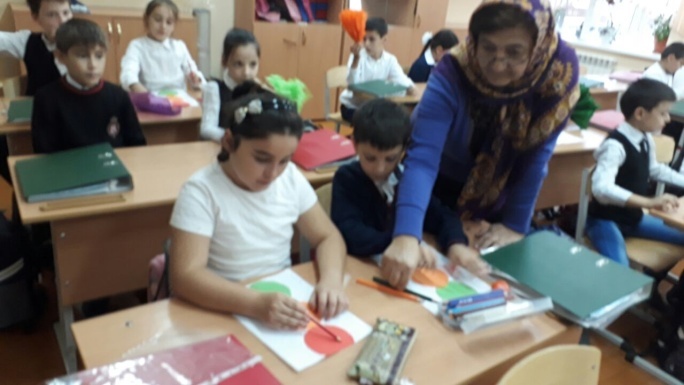 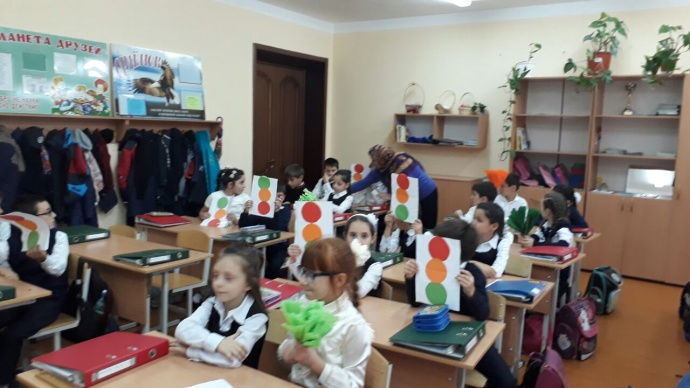 